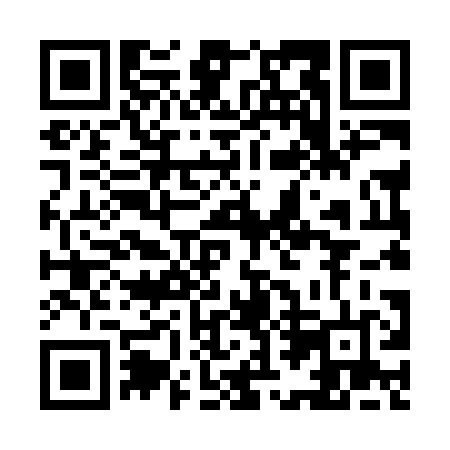 Prayer times for Alabama Junction, Georgia, USASat 1 Jun 2024 - Sun 30 Jun 2024High Latitude Method: Angle Based RulePrayer Calculation Method: Islamic Society of North AmericaAsar Calculation Method: ShafiPrayer times provided by https://www.salahtimes.comDateDayFajrSunriseDhuhrAsrMaghribIsha1Sat4:596:191:235:038:269:462Sun4:596:191:235:038:279:473Mon4:596:191:235:048:279:474Tue4:586:181:235:048:289:485Wed4:586:181:235:048:289:496Thu4:586:181:235:048:299:497Fri4:576:181:245:048:299:508Sat4:576:181:245:048:309:509Sun4:576:181:245:058:309:5110Mon4:576:181:245:058:319:5211Tue4:576:181:245:058:319:5212Wed4:576:181:255:058:319:5213Thu4:576:181:255:058:329:5314Fri4:576:181:255:068:329:5315Sat4:576:181:255:068:339:5416Sun4:576:181:255:068:339:5417Mon4:576:181:265:068:339:5418Tue4:576:181:265:068:339:5519Wed4:576:191:265:078:349:5520Thu4:576:191:265:078:349:5521Fri4:586:191:275:078:349:5522Sat4:586:191:275:078:349:5623Sun4:586:191:275:088:349:5624Mon4:596:201:275:088:359:5625Tue4:596:201:275:088:359:5626Wed4:596:201:285:088:359:5627Thu5:006:211:285:088:359:5628Fri5:006:211:285:098:359:5629Sat5:006:211:285:098:359:5630Sun5:016:221:285:098:359:56